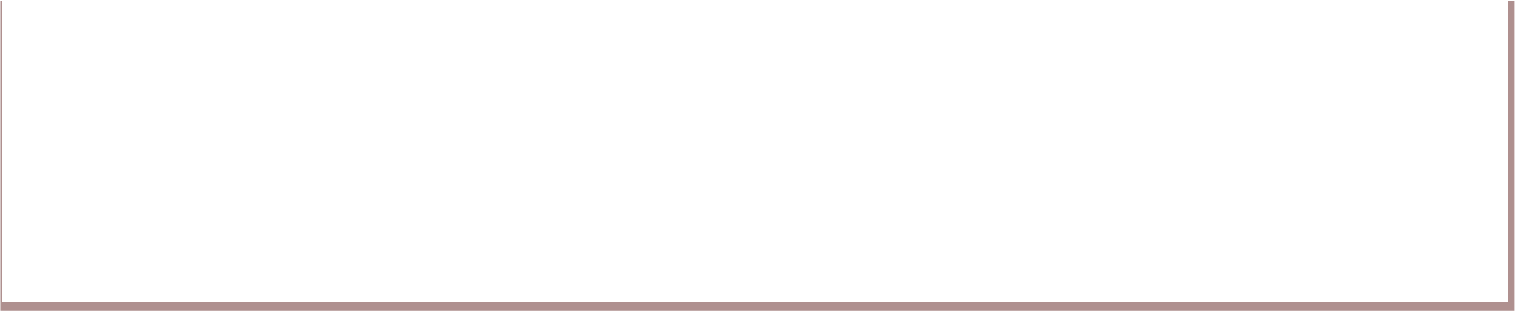 Syllabus 	AFFILIATED COLLEGES  2023 – 2024 onwards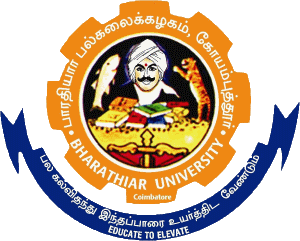 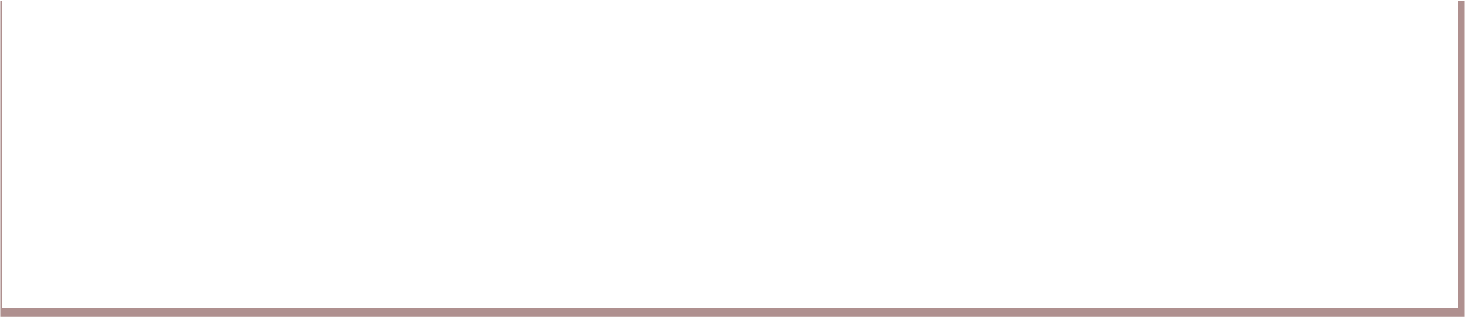 PG Curriculum (Affiliated Colleges)M.A. Defence and Strategic Studies(For the students admitted during the academic year 2023 – 24 onwards)Note : For the Internship Modules of the PG Programmes, the Boards of Study are authorised to accommodate the same within the Scheme of Examinations without altering the Total Marks of the respective semester.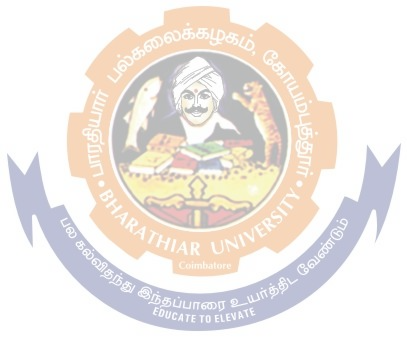 Semester –I Paper-I Fundamentals of Defence StudiesObjectives:To inculcate general awareness among the students about the armed forces and the role they play in IndiaFocus on their jointness and interoperability within India and among foreign countries as wellHighlighting the defence co-operation among the countriesUnit-IDefinition, Concepts and meaning of war-Various types of war-The Philosophy of Defence- Definition of war- Concept of war- Conflicts, Disputes- War as a tool-War and peace.Unit-IIObjectives of conflicts and wars: War and its objectives- Impact of the war-Concept of peace and Co-Existence-War as Security Threat.Unit-IIIConcepts in Security-Internal and External: Armed Conflicts-Uses of fire arms- Formations (Field)-Warfare.Unit-IVTheories of War: Land Warfare-Naval Battles-Air Warfare-Desert war.Unit-VAspects of War: Political aspects, Social, Economic and Cultural aspects.Books for Reference:D. K. Palit, Essentials of Military Knowledge, Hurst, 1968Kamble P.R. Kautilya’s Arthasastra, Delhi, Mothilal Banarsidas, 1965.Das S.T. Indian Military - Its History and Development, New Delhi, Sagar Publications, 1969.Sarkar, J.N Military History of India, Bombay, Orient Longmans, 1960.Athawale Sanhita, S. Defence Services, New Delhi, Anmol Publications, 2004Objectives:Giving a brief overview of methods of warfare adopted and practiced in India till IndependenceHighlighting the different regimes in India and their war strategiesUnit-IHistory of Warfare in Ancient India and Medieval India.Unit-IIHistory of Warfare during Delhi Sultanate, Bahmani Period, Vijayanagar Empire and South India.Unit-IIIMughal Warfare - Conflicts with Marathas.Unit-IVEuropean Period – Carnatic Wars- Anglo-Mysore Wars- Battle of Plassey-Battle of Buxar.Unit-VBritish Period - Post Buxar Period – The Mutiny of 1857 – Maratha War - Gurkha War - Burmese War - Afghan War- Sikh War - World War I - World War II.Books for Reference:Chakravarti, P.C. The Art of War in Ancient India, New Delhi, Low Price Publication, 1941.Sandhu, Curcharan Singh, A Military History of Ancient India, New Delhi, Vision Books, 2000.Sarkar, J.N Military History of India, Bombay, Orient Longmans, 1960.Das S.T. An Introduction to the Art of warfare, New Delhi, Sagar Publications, 1970.Sadananda R. Patra, Sanguine Streams, Madras, J.K. Publications, 1978.Objectives:Giving a brief overview of methods of warfare adopted and practised by the regimes of the world till 18th CenturyAnalysing the practicality of applying old war strategies to the modern ageUnit-IGreeco - Persian Wars with special reference to Battles of Marathon, Thermopylae and salamis- Peloponnesian Wars.Unit-IIWars in Roman times - Roman Military System - Punic wars - Campaigns of Julius Ceaser.Unit-IIIMedieval Warfare- Crusades- Mongolian rides- Invention of gun powder and its impact on warfare.Unit-IVNapoleonic Wars- French Revolution-Rise of Napoleon- Special reference to Trafalgar and Waterloo.Unit-VAmerican War of Independence and its Impact- Leadership of George Washington.Books for Reference:Andre Corviser, (ed), A Dictionary of Military History, Oxford: Blackwell Publishers, 1994.Dupey & Dupey, Encyclopaedia of Military History.Fuller, J.F.C. A Military History of Western World, New York, Funk & Wagnalls Company, 1955.Howard, Michael, War in European History, Oxford, Oxford University Press,1977.Keegan, John, A History of Warfare, New York, Vintage, 1993.M.A. Defence Studies w.e.f. 2023-24 - Affiliated Colleges - Annexure No.59BSemester –I Paper-IV National Security of India.SCAA DATED: 18.05.2023Objectives:To inculcate knowledge on Security apparatus of the countryEnable the student to get sufficient knowledge on various Threat assessments and threat perceptionTo know in detail about Concepts of strategic relations and India’s interestsUnit-IConcepts of Security- Definition and Elements of National Security.Unit-IIRise of Indian Nationalism and Freedom Struggle.Unit-IIIThreats to National Security- Internal and External with reference to Terrorism.Unit-IVIndia and its Neighbours- Strategic Relations.Unit-VIndia’s Interest in Asia- West Asia, South-East Asia, Indian Ocean Region.Books for Reference:Subrahmanyam. K, Indian Security Perspectives, ABC Publishing House, 1982.Lorne J. Kavic, India's quest for security defence policies, 1947-1965, Berkeley, University of California Press, 1967.Brig, R.A. Singh, India’s National Security: Through Ages, Raj publication, 2006.Kapil Kak (ed). Comprehensive Security for an Emerging India, New Delhi, Knowledge World.Mohanan B. Pillai, India’s National Security, Concerns on Strategies, New CenturyPublications, 2013.Indian Foreign PolicyObjectives:To inculcate knowledge about the principles of India’s Foreign policyConcepts and strategies adopted in various phases by the Government of IndiaUnit-IBasics Principles and Objectives. Evolution of India’s Foreign Policy: Foreign policy under Jawahar Lal Nehru.Unit-IIConsolidation phase – Foreign Policy during Lal Bahadur Sasthri, Indira Gandhi, Janata Government, Second phase of Indira Era, Rajiv Gandhi.Unit-IIIForeign Policy of National Front Government, Narasimha Rao – The Gujral Doctrine - The Pokhran Explosion - Dr. Manmohan Singh and the Nuclear deal.Unit-IVIndia and World Powers (India and UK, USA, Russia, China).Unit-VIndian Foreign Policy under Prime Minister Narendra Modi (2014- present day).Books for Reference:Harish Kapur, Foreign Policy of India’s Prime Ministers, New Delhi, Lancer Publishers, 2009.Choudhary K.C. (ed), India’s Foreign Policy in Contemporary International Scenario,New Delhi, South Asian Publishers, 2009.Vinay Kumar Malhotra, International Relations, Delhi, Surjeet Publications, 2019.Khanna V.N. Foreign Policy of India, Vikas Publishing House Pvt. Limited , 2018.Dutt V.P. India’s Foreign Policy Since Independence, New Delhi, National Book Trust, 2007.Peu Ghosh, International Relations, Delhi, PHI Learning Private Limited, 2017.Elective-I Constitution of IndiaObjectives:Highlighting the Importance of the constitution of IndiaTo impart Basic awareness of the constitutionUnit-IConstitutional history of India since1773 - Important provisions in various acts till 1935.Unit-IIFormation of Constituent Assembly and Debates and Discussions.Unit-IIISalient Features- Secular, Parliamentary, Executive, Rule of Law-Fundamental Rights- Directive Principles of State Policy- Division of Powers- Basic Structure- Emergency.Unit-IVIndian Parliament, Executive and Judiciary- Powers and Functions.Unit-VWorking of Indian Constitution- Challenges and Amendments.Books for Reference:Durga Das Basu, V. R. Manohar, Introduction to the Constitution of India, Nagpur, Lexis Nexis Butterworths, 2008.Kashyap Subhash C. Our Constitution, New Delhi, National Book Trust, 2019.Brij Kishore Sharma, Introduction to the Constitution of India, PHI Learning Pvt. Ltd., 2019.Aggarwala. R.C, Constitutional History of India and National Movement, Chand & Company Ltd, Ram Nagar, New Delhi,1998.Objectives:To gain knowledge about Wars in Post Independent IndiaTo create awareness on the concepts of symmetrical and asymmetrical warfare faced by IndiaTo understand the Strength and weaknesses of the war strategies adopted by IndiaUnit-IIntrusion from Pakistan- Operations during Indian Integration.Unit-IISino – Indian conflict of 1962.Unit-IIIIndo-Pak War 1965.Unit-IVIndo-Pak War 1971 – Liberation War of 1971.Unit-VOperations – Kargil Conflict - Ceasefire Violations.Books for Reference:Dr.G.Venkatesan, History of Contemporary India 1947-2014, VC Publications, 2016.Bipan Chandra, Mridula Mukherjee and Aditya Mukherjee, India since Independence, New Delhi, 2008.Guha, Ramachandra, India After Gandhi, The History of the World`s Largest Democracy, Pan Macmillan ,2011.Uma Prasad Thapliyal, Military History of India, Rupa Publications, 2018.Das S.T. Indian Military - Its History and Development, New Delhi, Sagar Publications, 1969.Objectives:To create interests in knowing about the Evolution of Warfare and WeaponsStudying the strength and weakness of the war strategies adopted by the great powersUnit-IAmerican Military Experiences - War of 1812- American Civil-War, Spanish American War.Unit-IIWars in Europe- Crimean war, Franco-Prussian War of 1870-71.Unit-IIIOpium Wars, Russo-Japanese War.Unit-IVWorld War I - Causes- Trench Warfare, Mobile Warfare- Important Battles and Results.Unit-VWorld War II – Circumstances-Armored Warfare- Air Warfare-Desert Wars and consequences.Books for Reference:Edward Mead Earle, Makers of Modern Strategy, Princeton University Press, 1971.Parkes H.B. The United States of America- A History, Khosla Publishing House, 2016.Howard, Michael, War in European History, Oxford, Oxford University Press, 1977Fuller, J.F.C. A Military History of Western World, New York, Funk & Wagnalls Company, 1955.Neilberg, Michael, S. Warfare in World History, London, New York, 2001.Geo-PoliticsObjectives:To understand the various theories of Geo-PoliticsTo realize the students about the Strategic and sensitivity of India’s land borders andmaritime bordersHighlighting the National Interest of the countryUnit-IIntroduction to Geo-Politics-Military Geography-Components of National Power.Unit-IIGeographical Factors in National Security- Frontiers, Boundaries and Buffer Zones.Unit-IIIConcept of Territorial Waters- Maritime Boundaries and Exclusive Economic Zones.Unit-IVThe Problem of Access to the Sea - Landlocked States and Nations.Unit-VStrategic Locations in India – Land and water- Sir creek, Mac Mahan, Durum, Radcliff lines, LOC and LAC –POK – DOKLAMBooks for Reference:Das S.T. Geo-Strategies, Allahabad, Kitab Mahal, 1985.Chandler, David G., Atlas of Military Strategy: The Art, Theory and Practice of War, 1618- 1878, London, Arms and Armour, 1996.R.D. Dikshit, Political Geography: A Contemporary Perspective, New Delhi: McGraw- Hill, 1982.Black Jeremy, Cambridge Illustrated Atlas, Warfare, Renaissance to Revolution: 1492- 1792, Cambridge University Press, 1996.Harm J. De Blij , Systematic Political Geography, New York, John Wiley and Sons Ltd, 1988.Defence Management and Defence EconomicsObjectives:Various factors associated with the defence planning will be consideredDefence production models in India and the rest of the world will be analysedCase studies on effects of war on economyUnit-IBasics of Management, Principles of Management- Applications of Management- Principles in Defence.Unit-IIDefence Planning- Management of Defence Resources- Efficient Management of Manpower.Unit-IIIBasics of Economic Principles -	Consolidation Funds and Resources - Control	over	Defence Expenditure.Unit-IVDefence Production- Role of Public and Private Sector- Defence Expenditure on Research and Development- Arms, Communication and TransportUnit-VWar Time Management of Resources- Lessons of India’s Experiences- Readiness in the fields of Economy and Human Resources.Books for Reference:Paul Poast, The Economics of War, McGraw-Hill/Irwin, 2008.Fanny Coulomb, Economic Theories of Peace and War, Routledge, 2004.M. Govindarajan and S. Natarajan, Principles of Management, PHI Learning Pvt. Ltd, 2005.P.C. Tripathi, Principles of Management, New Delhi, Tata McGraw Hill, 2012.Subramanyam .K, Defence and Development, Calcutta, Minerva, 1973.Specialized WarfareObjectives:To attain knowledge about the Asymmetrical WarfareTo highlight the New Concepts like chemical and biological warfareTo impart Case studies on terrorism and Guerrilla warfareUnit-IDeparture from Conventional Warfare- Applications of Science and Technology- Land Warfare.Unit-IINaval Warfare- Techniques- Warning, Transport, Short, medium and long-range missiles.Unit-IIIAir warfare- Control over sky, Monitoring Air Traffic- Advance Warning System- Air Defence long range Missiles.Unit-IVChemical and Biological Warfare- Security and Defence System to protect the Country.Unit-VNuclear warfare- Ways and means to avoid Nuclear Warfare- Cyber Warfare.Books for Reference:Philip M. Taylor, Munitions of the Mind: War Propaganda from the Ancient World to the Nuclear Age, Patrick Stephens, 1990.Abdul Kalam and Y.S. Rajan, India 2020: A vision for the New Millennium, Penguin Books India PVT, Limited, 2014.SIPRI, The Problem of Chemical and Biological Warfare, Almqvist and Wiksell,1971.Qualter T.H. Propaganda and Psychological Warfare, Literary Licensing, LLC, 2011.Elective-II Defence JournalismObjectives:To develop the skills on fundamentals of defence journalismTo know about News and its sourcesTo enhance the skill of Writing proceduresUnit-IIntroduction to Journalism – Features of Defence Journalism.Unit-IIDefence News- Meaning and objectives – Kinds of sources – Skills of Defence Journalism.Unit-IIIReporting Defence related News- Format, Language and grammar- Eye witness- Application of Information Communication Technology.Unit-IVEditing- Use of Abbreviations- Definition of Military terms- Captions and Picture Editing.Unit-VChallenges of Defence Writing – Media Ethics, Media Regulations – Political and Official pressure- Present day Defence Journals.Books for Reference:Ahuja B.N. and Chhabra S.S, Principles and Techniques of Journalism, New Delhi, Surjeet PublicationsKammath M.V. The Journalist’s Handbook, New Delhi, Vikas Publishing, 2005.Menon P.K. Practical Journalism,Jaipur, Aavishkar Publishers and Distributors, 2005.Dhara R, Journalism, Calcutta: Industry Publishers, 1945.Basu, R.N, Handbook of Journalism, Jaipur, Pointer Publishers, 2005.CourseCodeTitle of the CourseCreditsHoursHoursMaximum MarksMaximum MarksMaximum MarksCourseCodeTitle of the CourseCreditsTheoryPracticalCIAESETotalFIRST SEMESTERFIRST SEMESTERFIRST SEMESTERFIRST SEMESTERFIRST SEMESTERFIRST SEMESTERFIRST SEMESTERFIRST SEMESTERCORE-1Fundamentals of Defence Studies45-2575100CORE-2Art of Warfare in India tillIndependence45-2575100CORE-3Art of Warfare in the world till18th Century45-2575100CORE-4National Security of India45-2575100CORE-5Indian Foreign Policy45-2575100ELECTIVE-1Constitution of India45-2575100Total24600SECOND SEMESTERSECOND SEMESTERSECOND SEMESTERSECOND SEMESTERSECOND SEMESTERSECOND SEMESTERSECOND SEMESTERSECOND SEMESTERCORE-6Art of Warfare in post-Independent India45-2575100CORE-7Art of Warfare in the world since19th Century45-2575100CORE-8Geo-Politics45-2575100CORE-9Defence Management andDefence Economics45-2575100CORE-10Specialized Warfare45-2575100ELECTIVE-2Defence Journalism45-2575100Total24600